Zoekhulp Communicatie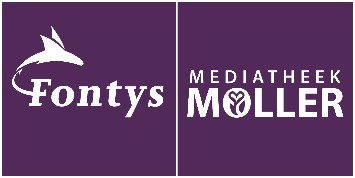 
https://fontys.nl/Moller.htm
https://fontys.nl/Moller/Informatiebronnen-per-opleiding/Communicatie.htmLiteratuurhelpdeskmoller@fontys.nl​  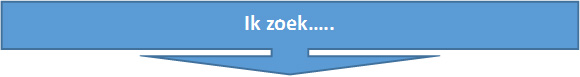 ​  ​​ ​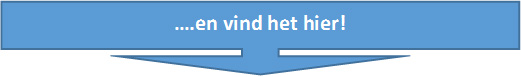 ​ ​​​Krantenartikelen​Nederlandse krantenBuitenlandse kranten-->-->LexisNexis AcademicPressReader | Financial Times​​Bedrijfsgegevens​Nederlandse ondernemingenBuitenlandse ondernemingenMultinationals->-->--​Company.infoGetTheLead (basaal)Business Source Premier | Euromonitor Passport | Statista​Company.infoGetTheLead (basaal)Business Source Premier | Euromonitor Passport | Statista​JaarrekeningenUitreksels KvK​Nederlandse ondernemingenNederlandse ondernemingen-->--​Company.infoCompany.info​ ​  ​ ​ ​  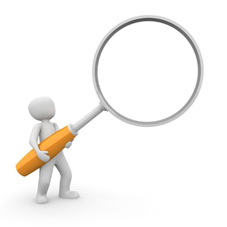 ​Markt/branche-rapporten​NederlandInternationaal (incl. NL)-->-->Company.infoBusiness Source Premier | Euromonitor Passport | Statista​ ​  ​ ​ ​  ​Trends en lifestyle​Internationaal (incl. NL)-->​Euromonitor Passport | Statista​ ​  ​ ​ ​  ​Demografische gegevens​Internationaal (incl. NL)-->​Euromonitor Passport | Statista​ ​  ​ ​ ​  ​Statistische gegevens​Branches, markten en consumenten-->​Euromonitor Passport | Statista​ ​  ​ ​ ​  ​Landenrapporten​Internationaal (incl. NL)-->​Business Searching Interface | Statista​Business Searching Interface | Statista​Scripties​HBOUniversiteit->-->​HBO KennisbankScripties Online​​Wetenschappelijke literatuurWetenschappelijk onderzoek​over alle wetenschapsgebiedenover alle wetenschapsgebieden-->-->​Narcis | Google Scholar | Academic Search Premier |
 Sage Premier ​ Narcis​Narcis | Google Scholar | Academic Search Premier |
 Sage Premier ​ Narcis​Digitale tijdschriftenDigitale boeken (full text)​->-->​eContent PortalEbooks overzicht​ ​ ​​Fysieke boeken, tijdschriften​Aanwezig bij FontysAanwezig in NederlandAanwezig internationaal->-->->​Fontys Mediatheek CatalogusPicartaWorldcat​ ​ ​ ​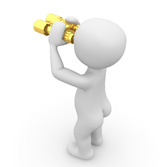 ​Engelstalige artikelen​over Marketing, Management, Business-->​Business Search Premier​ ​ ​ ​​VakartikelenOnderzoeken & cijfersStappenplannen & checklistsVideo’s, whitepapers, cases en blogs​over Communicatieover Communicatieover Communicatieover Communicatie->-->-->->​Communicatie IntelligenceCommunicatie IntelligenceCommunicatie IntelligenceCommunicatie Intelligence​ ​ ​ ​​VakartikelenOnderzoeken & cijfers  Stappenplannen & checklistsVideo’s, whitepapers, cases en blogsNieuws en artikelenNieuws en artikelen​over Marketingover Marketingover Marketingover MarketingOver (reclame) campagnesOver reclame en marketing-->-->>--​Marketing IntelligenceMarketing IntelligenceMarketing IntelligenceMarketing IntelligenceCreatie & CampagnesAdformatie​ ​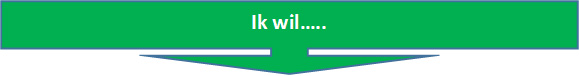  ​​​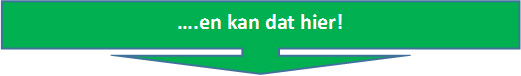 ​​Nederlandse ondernemingen vergelijken / benchmarkenAdreslijsten vinden van Nederlandse ondernemingenLijsten van Nederlandse ondernemingen aanmaken o.b.v. eigen criteriaLijsten van buitenlandse ondernemingen aanmaken o.b.v. eigen criteriaMet één zoekactie meerdere digitale informatiebronnen doorzoeken​Nederlandse ondernemingen vergelijken / benchmarkenAdreslijsten vinden van Nederlandse ondernemingenLijsten van Nederlandse ondernemingen aanmaken o.b.v. eigen criteriaLijsten van buitenlandse ondernemingen aanmaken o.b.v. eigen criteriaMet één zoekactie meerdere digitale informatiebronnen doorzoeken-->-->-->Company.infoCompany.infoCompany.infoGetTheLeadBiep.nu​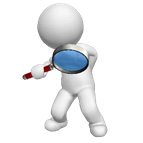 